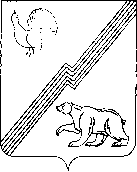 Муниципальное образование городской округ ЮгорскХанты-Мансийского автономного округа-ЮгрыАдминистрация города ЮгорскаДепартамент жилищно-коммунального и строительного комплексаул. Механизаторов, д. 22, г. Югорск, Ханты- Мансийский автономный округ-Югра, Тюменская область, 628260,Тел. (34675) 7-11-58, тел./факс (34675) 7-30-81, E-mail: DJKiSK@ugorsk.ru		30.06.2022ИзвещениеИзвещение о внесении изменений в извещение открытого конкурса в электронной форме среди субъектов малого предпринимательства и социально ориентированных некоммерческих организаций на право заключения муниципального контракта на  выполнение работ по устройству дополнительных автомобильных стоянок по ул. Лесозаготовителей,9 в городе Югорске № 0187300005822000109.		Департамент жилищно-коммунального и строительного комплекса администрации города Югорска вносит изменения в извещение аукциона в электронной форме среди субъектов малого предпринимательства и социально ориентированных некоммерческих организаций на право заключения муниципального контракта на выполнение работ по устройству дополнительных автомобильных стоянок по ул. Лесозаготовителей,9 в городе Югорске № 0187300005822000109.Пункт 32 извещения об осуществлении закупки, слова «Дата и время окончания срока подачи заявок на участие в закупке  4 июля 2022 года», заменить словами «8 июля 2022 года».Пункт 33 извещения об осуществлении закупки, слова «Дата проведения процедуры подачи предложений о цене контракта либо о сумме цен единиц товара, работы, услуги   4 июля 2022 года», заменить словами «8 июля 2022 года».Пункт 34 извещения об осуществлении закупки, слова «Дата подведения итогов определения поставщика (подрядчика, исполнителя) 5 июля 2022 года», заменить словами «11 июля 2022 года».Приложение №2 Обоснование НМЦ контракта, читать в новой редакции (предоставляется отдельным файлом).                                                            Заместитель главы города-директор департамента                                                                             Р.А.ЕфимовИсполнитель: специалист - эксперт ОЭС ДЖКиСКСкороходова Людмила Сабитовна,Телефон: 8 (34675) 7-43-03